نضع دائرة حول رمز الإجابة الصحيحة فيما يأتي:                             1 . بم لُقب العز بن عبد السلام ؟أ.   سلطان العلماء .                                                                  ب. شيخ الإسلام.              ج.طراز الأنام.                                                                        د.ملك الفقهاء.              2 . متى ولد العز بن عبد السلام ؟سنة:أ.   587هـ .                           ب. 580هـ.                             ج.577هـ.                                             د.600هـ.              3 . كان العز بن عبد السلام خطيباً في الجامع؟أ.  الأموي .                           ب. الجزار.                                 ج. عكا.                                             د. الأزهر4. من مؤلف كتاب :"قواعد الأحكام في مصالح الأنام"؟أ.  العر بن عبد السلام .                                                                           ب.  الطبراني.              ج. ابن تيمية.                                                                                         د. ابن حجر العسقلاني.              5 . من الذي لقب بسلطان العلماء وبائع الأمراء؟     أ.   الأمام الغزالي .                                                              ب.  ابن تيمية.                 ج. ابن قيم الجوزية.                                                                د. العز بن عبد السلام.              6 . أي معركة  اشترك العز بن عبد السلام بقتال التتار ؟أ.   شقحب .                                 ب. عين جالوت.                      ج. دمياط.                                                 د. حطين.7 .  في أي سنة هاجم الصليبيين دمياط  في مصر وانهزموا ؟أ.  647هـ.                                    ب. 649هـ.                          ج. 600ه.                                                د.550ه.8. متى  حدثت معركة عين جالوت ؟سنة:أ.  647هـ.                                   ب. 656هـ.                   ج. 600هـ.                                                          د.658هـ.9 . كم كان عمر العز بن عبد السلام  عندما شارك في معركة عين جالوت ؟أ.  90سنة.                               ب. 80 سنة.                     ج. 85 سنة.                                           د.95سنة.10 . أين توفي العز بن عبد السلام ؟في مدينة:أ.  القاهرة.                          ب.  دمشق.                           ج. العراق.                                              د.الموصل.11 . في أي سنة توفي العز بن عبد السلام سنة:أ.  660هـ.                                     ب.  656هـ.                ج. 600هـ.                                             د.550هـ.12.  أي الأسس اعتمدها العز بن عبد السلام في تأليفه لكتاب قواعد الأحكام في مصالح الأنام ؟أ.  تقليد العلماء السابقين في استنباط الأحكام.                                 ب. إعمال العقل في استنباط الأحكام.  ج.  الجمع بين التقليد وإعمال العقل.                                     د. الوقوف على اجتهاد الصحابة دون غيرهم.13 . علام يدل رفض العز بن عبد السلام تقبيل يد الملك الصالح إسماعيل ؟                   أ. الكرم والإيثار  .            ب.  العلم والفقه  .            ج. العزة والإباء.                                          د. الشجاعة والقوة.14 .  ما موقف العز بن عبد السلام من المماليك في مصر ؟أ.  أجاز ولايتهم على الناس.                                                      ب. عدم أجازة ولايتهم على الناس.                ج. أمر ببيع المماليك.                                                 د. سلم المماليك مناصب مهمة.15 .  أي من محاور جهاد العز بن عبد السلام أسر قائد الحملة لويس التاسع ؟ جهاده ضد:أ.  الصليبيين.                                ب.  الفرس.                        ج. الروم.                                       د.المماليك.2) قارن بين معركة حطين ودمياط وعين جالوت من حيث:3) أعدد أدوار العز بن عبد السلام في معركة عين جالوت.1.ــــــــــــــــــــــــــــــــــــــــــــــــــــــــــــــــــــــــــــــــــــــــــــــــــــــــــــــــــــــــــــــــــــــــــــــــــــــــــــــــــــــــــــــــــــــــــــــــــــــــــــــــــــــــــــــــــــــــــ.2.ـــــــــــــــــــــــــــــــــــــــــــــــــــــــــــــــــــــــــــــــــــــــــــــــــــــــــــــــــــــــــــــــــــــــــــــــــــــــــــــــــــــــــــــــــــــــــــــــــــــــــــــــــــــــــــــــــــــــــ.3.ــــــــــــــــــــــــــــــــــــــــــــــــــــــــــــــــــــــــــــــــــــــــــــــــــــــــــــــــــــــــــــــــــــــــــــــــــــــــــــــــــــــــــــــــــــــــــــــــــــــــــــــــــــــــــــــــــــــــــ.4.ــــــــــــــــــــــــــــــــــــــــــــــــــــــــــــــــــــــــــــــــــــــــــــــــــــــــــــــــــــــــــــــــــــــــــــــــــــــــــــــــــــــــــــــــــــــــــــــــــــــــــــــــــــــــــــــــــــــــ.                                            وفقكم اللهدولة فلسطين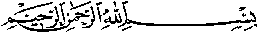 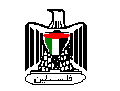 State of Palestineوزارة التربية والتعليم العاليMinistry of Education & Higher Educationمديرية التربية والتعليم العالي / الخليلDirectorate of Higher Education / Hebronورقة عمل العز بن عبد السلام   التربية الإسلاميةالصف الثاني عشر(جميع الفروع)معركة عين جالوتمعركة دمياطمعركة حطينالتاريخأطراف القتالأسماء القادة (إن وجد)نتائج المعركة